СИЛАБУС НАВЧАЛЬНОЇ ДИСЦИПЛІНИ«Економіка туристичної діяльності»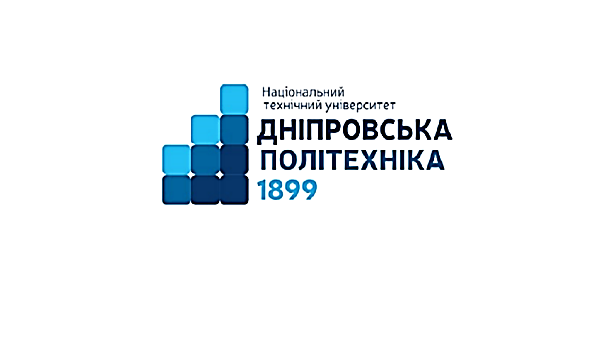 Кафедра, що викладає: Туризму та економіки підприємстваСторінка курсу в ДО НТУ «ДП»:https://do.nmu.org.ua/course/view.php?id=4464Консультації: за окремим розкладом, погодженим зі здобувачами вищої освіти.Онлайн-консультації: електронна пошта1. Анотація до курсу	Навчальна дисципліна «Економіка туристичної діяльності» є теоретичною основою сукупності знань та вмінь щодо проведення наукових прикладних досліджень в сфері туризму та туристської діяльності підприємств, вивчає галузеві аспекти економічних відносин у сфері туризму, організацію і розвиток туризму в цілому, як для держави так й організацію туризму як міжгалузевого комплексу інфраструктури та визначення економічної діяльності об'єкта туризму, який здійснює господарство. Навчальна дисципліна передбачає допомогу студентам в опануванні теоретичних знань і практичних навичок економічного управління діяльністю суб'єктів туристичної індустрії, а також формування у студентів здатності до самостійного творчого мислення та розв'язання практичних економічних задач.2. Мета та завдання навчальної дисципліниМета викладання курсу «Економіка туристичної діяльності» – розглянути системи взаємовідносин, що виникають між суб’єктами економіки туризму, сформувати в майбутніх спеціалістів не тільки теоретичні економічні знання, а й практичні вміння і навички.Цільова спрямованість курсу обумовлює постановку та вирішення наступних завдань: вивчення економічних особливостей туристичного продукту та туристичної галузі взагалі; вивчення особливостей оплати праці, основних і оборотних фондів галузі; ознайомлення з умовами ціноутворення та методами регулювання цін у сфері туризму; ознайомлення з особливостями фінансів туристичного підприємства. 3. Результати навчання:– знати базові поняття з теорії туризму, а також економіки підприємств туристичної індустрії;– знати, розуміти сутність та особливості підприємницької діяльності в туризміобґрунтувати підприємницькі стратегії в розвитку туристичного бізнесу;– оцінювати туристсько-рекреаційний потенціал територій й визначати перспективу його використання для організації різних видів відпочинку й туризму;– сформувати сучасні уявлення про принципи створення туристичного продукту туристичними підприємствами, про його просування і збут з удосконаленням якості та технологій продажу;– сформувати базові уявлення про туристичну подорож як комплексний туристичний продукт туристичного підприємства, де сконцентровані результати закладів готельної, ресторанної сфери, культури та розваг, транспортні організації;– розуміти адміністративно-управлінську, соціально-психологічну організацію роботи суб’єкта туристичного бізнесу;– розуміти економічні, техніко-технологічні принципи, процеси організації роботи суб’єкта туристичного бізнесу;– правильно обирати методи планування залежно від результатів аналізу виробничої і фінансово-комерційної діяльності та цілей розвитку підприємства;– обґрунтовувати плани з реалізації туристичного продукту, формування доходу та прибутку підприємств;– управляти поточними витратами туристичного підприємства і собівартістю продукції (послуги);– визначати резерви підвищення ефективності виробничої та фінансово-комерційної діяльності підприємства.4. Структура курсу5. Технічне обладнання та/або програмне забезпеченняНа лекційних заняттях обов’язково мати з собою ґаджети з можливістю підключення до Інтернету. Технічні засоби навчання. Дистанційна платформа Мoodlе.6. Оцінювання результатів навчанняСертифікація досягнень студентів здійснюється за допомогою прозорих процедур, що ґрунтуються на об’єктивних критеріях відповідно до «Положення про оцінювання результатів навчання здобувачів вищої освіти НТУ «Дніпровська політехніка»», https://www.nmu.org.ua/ua/content/activity/us_documents/Regulations_on_evaluation_of_educational_results.pdfДосягнутий рівень компетентностей відносно очікуваних, що ідентифікований під час контрольних заходів, відображає реальний результат навчання студента за дисципліною.6.1. ШкалиОцінювання навчальних досягнень студентів НТУ «ДП» здійснюється за рейтинговою (100-бальною) та інституційною шкалами. Остання необхідна (за офіційною відсутністю національної шкали) для конвертації (переведення) оцінок мобільних студентів.Шкали оцінювання навчальних досягнень студентів НТУ «ДП»Кредити навчальної дисципліни зараховуються, якщо студент отримав підсумкову оцінку не менше 60-ти балів. Нижча оцінка вважається академічною заборгованістю, що підлягає ліквідації.6.2. Здобувачі вищої освіти можуть отримати підсумкову оцінку з навчальної дисципліни на підставі поточного оцінювання знань за умови, якщо набрана кількість балів з поточного тестування та самостійної роботи складатиме не менше 60 балів.Поточна успішність складається з успішності за дві контрольні роботи (кожна максимально оцінюється у 40 балів), оцінок за виконання індивідуальної самостійної роботи (20 балів). Отримані бали за контрольні роботи та індивідуальної самостійної роботи додаються і є підсумковою оцінкою за вивчення навчальної дисципліни. Максимально за поточною успішністю здобувач вищої освіти може набрати 100 балів.6.3. Критерії оцінювання письмової контрольної роботи: 5 тестових завдань з чотирма варіантами відповідей, 1 правильна відповідь оцінюється у 5 балів.Відкрите питання – 1 правильна відповідь оцінюється в 15 балів, причому:10 балів – повна відповідність еталону, наведення прикладів з додаткової літератури8-9 балів – відповідність еталону, припускаються незначні помилки в граматиці та/або орфографії.6-7 балів– відповідь в цілому відповідає еталону із незначними зауваженнями, помилки в граматиці та/або орфографії, 4-5 балів – відповідність еталону із зауваженнями, помилки в структурі відповіді;2-3 бали – зміст відповіді має стосунок до предмету запитання, проте не відповідає еталону, містить суттєві граматичні та орфографічні помилки, які ускладнюють розуміння тексту або викривляють зміст повідомлення.1 бал – наявність текстової відповіді, яка не відповідає еталону, та/або не має стосунку до предмету запитання, містить суттєві граматичні та орфографічні помилки, які ускладнюють розуміння тексту або викривляють зміст повідомлення.Розв’язок задач – 1 правильно розв’язана задача оцінюється в 30 балів, причому:– правильне розв’язання задачі повна відповідність еталону – 30 балів;– розв’язання з незначними помилками у розрахунках– 25 балів;– розв’язання зі значними помилками – 15 балів;– розв’язання з помилками в методиці розв’язання задач – 10-5 балів;– відсутність розв’язку - 0 балів.7. Політика курсу7.1 Політика щодо академічної доброчесностіАкадемічна доброчесність здобувачів вищої освіти є важливою умовою для опанування результатами навчання за дисципліною і отримання задовільної оцінки з поточного та підсумкового контролів. Академічна доброчесність базується на засудженні практик списування (виконання письмових робіт із залученням зовнішніх джерел інформації, крім дозволених для використання), плагіату (відтворення опублікованих текстів інших авторів без зазначення авторства), фабрикації (вигадування даних чи фактів, що використовуються в освітньому процесі). Політика щодо академічної доброчесності регламентується «Положенням про систему запобігання та виявлення плагіату у Національному технічному університеті «Дніпровська політехніка»», http://surl.li/alvis та Кодексом академічної доброчесності Національного технічного університету «Дніпровська політехніка», http://surl.li/alnebУ разі порушення здобувачем вищої освіти академічної доброчесності (списування, плагіат, фабрикація), робота оцінюється незадовільно та має бути виконана повторно. При цьому викладач залишає за собою право змінити тему завдання.7.2 Комунікаційна політикаЗдобувачі вищої освіти повинні мати активовану університетську пошту. Обов’язком здобувача вищої освіти є перевірка один раз на день (щодня) поштової скриньки на Офіс365 та відвідування групи у Telegram-каналі. Рекомендуємо створити профілі та підписатися на сторінки кафедр маркетингу, туризму та економіки підприємства в соціальних мережах Facebook, Instagram. Усі письмові запитання до викладачів стосовно курсу мають надсилатися на університетську електронну пошту. 7.3. Політика щодо перескладанняРоботи, які здаються із порушенням термінів без поважних причин оцінюються на нижчу оцінку. Перескладання відбувається із дозволу деканату за наявності поважних причин (наприклад, лікарняний).7.4. Відвідування занятьДля здобувачів вищої освіти денної форми відвідування занять є обов’язковим. Поважними причинами для неявки на заняття є хвороба, участь в університетських заходах, відрядження, які необхідно підтверджувати документами у разі тривалої (два тижні) відсутності. Про відсутність на занятті та причини відсутності здобувач вищої освіти має повідомити викладача або особисто, або через старосту. Якщо здобувач вищої освіти захворів, ми рекомендуємо залишатися вдома і навчатися за допомогою дистанційної платформи. Здобувачу вищої освіти, чий стан здоров’я є незадовільним і може вплинути на здоров’я інших здобувачів вищої освіти, буде пропонуватися залишити заняття (така відсутність вважатиметься пропуском з причини хвороби). За об’єктивних причин (наприклад, міжнародна академічна мобільність) навчання може відбуватись дистанційно – в онлайн-формі, за погодженням з викладачем.7.5 Політика щодо оскарження оцінюванняЯкщо здобувач вищої освіти не згоден з оцінюванням його знань він може оскаржити виставлену викладачем оцінку у встановленому порядку.7.6 БонусиЗдобувачі вищої освіти, які регулярно відвідували лекції (мають не більше двох пропусків без поважних причин) та приймають участь у конференціях, конкурсах, активна участь на практичних заняттях тощо отримують додатково 5 балів до результатів оцінювання до підсумкової оцінки.7.7 Участь в анкетуванніНаприкінці вивчення курсу та перед початком сесії здобувачу вищої освіти буде запропоновано анонімно заповнити електронні анкети, що розміщено на сайті кафедри маркетингу:https://forms.office.com/Pages/ResponsePage.aspx?id=p4K7bIuPIU6JIujdHwPmNsbMRMqEYNtIpXFCoj4k6U9UNTJNUlFEMjUwTDZYNVpBUFo0T1dUNkhESi4u, кафедри туризму та економіки підприємства та у Microsoft Forms Office 365, які буде розіслано на Ваші університетські поштові скриньки. Заповнення анкет є важливою складовою Вашої навчальної активності, що дозволить оцінити дієвість застосованих методів викладання та урахувати Ваші пропозиції стосовно покращення змісту навчальної дисципліни «Економіка туристичної діяльності».8. Методи навчанняЗастосовуються пояснювально-ілюстративний метод, репродуктивний метод, методи мозкового штурму, обговорення та вирішення проблеми, аналiз ситуації, ситуативне моделювання.9. Рекомендовані джерела інформаціїБазова1. Мальська М.П. Економіка туризму: теорія та практика: Підручник / М.П. Мальська, М.Й. Рутинський, С.В. Білоус, Н.Л. Мандюк. – К.: «Центр учбової літератури», 2014. – 544 с. 2. Герасименко Т.В. Економіка туристичної діяльності [Електронний ресурс] : методичні вказівки з організації практичних занять та самостійної роботи студентів з дисципліни «Економіка туристичної діяльності» для студентів напряму підготовки 242 «Туризм» / уклад. Т.В. Герасименко. – Дніпро : НТУ «ДП», 2021. – 30 с. 3. Городня Т.А. Економіка туризму: теорія і практика: Навчальний посібник / Т.А. Городня, А.Ф. Щербак. – К.: Кондор-Видавництво, 2012. – 436 с. 4. Дядечко Л.П. Економіка туристичного бізнесу: Навчальний посібник / Л.П. Дядечко. - К.: Центр учбової літератури, 2007. – 224 с.5. Мальська М.П. Туристичний бізнес: теорія та практика: Навч. посіб. / М.П. Мальська, В.В. Худо. – К.: Центр учбової літератури, 2007. – 424 с. 6. Ткаченко Т.І. Економіка готельного господарства і туризму: Навч. посібник / Т.І. Ткаченко, С.П. Гаврилюк. – К.: КНТЕУ, 2010. – 179 с. Допоміжна1. Мальська М.П. Організація та планування діяльності туристичних підприємств: теорія та практика: Навчальний посібник / М.П. Мальська, О. Ю. Бордун. – К.: Центр учбової літератури, 2012. – 248 с. 2. Балашова Р.І. Організація діяльності туристичного підприємства: Навч. посіб. / Р.І. Балашова. – К.: Центр учбової літератури, 2012. – 184 с. 3. Андренко І.Б. Фінансово-економічний аналіз підприємств туризму: підручник / І.Б. Андренко, Н.М. Влащенко. – Х.: ХНАМГ, 2012. – 308 с.Герасименко Тетяна Володимирівна, (лекції та практичні)доцент кафедри,доцент, кандидат геологічних наукПерсональна сторінка:http://ep.nmu.org.ua/ua/kaf/gerasimenko.phpE-mail:herasymenko. T.V.@nmu.oneЛЕКЦІЙНІ ЗАНЯТТЯМодуль 1. Економіка туристичної галузіТема 1. Туризм в економічній системі країни і світу.Тема 2. Підприємницька діяльність - основа туристичного бізнесу.Тема 3. Місце економічної стратегії в управлінні туризмом.Тема 4. Формування та реалізація туристичного продукту.Тема 5. Виробнича програма підприємств туристичного бізнесу.Тема 6. Джерела формування та напрями використання доходу туристичних  підприємств.Модуль 2. Економіка туристичного підприємстваТема 7. Планування експлуатаційної діяльності підприємств розміщення туристів. Виробнича програма та товарооборот підприємств харчування туристів.Тема 8. Основні і оборотні фонди туристичного підприємства.Тема 9. Трудові ресурси та оплата праці на підприємствах.Тема 10. Поточні витрати та собівартість туристичного продукту.Тема 11. Система формування й розподілу прибутку туристичних підприємств.Тема 12. Рух грошових коштів на підприємствах туристичного бізнесу.ПРАКТИЧНІ ЗАНЯТТЯТема 1. Туризм в економічній системі країни і світу.Тема 2. Місце економічної стратегії в управлінні туризмом.Тема 3. Виробнича програма підприємств туристичного бізнесу.Тема 4. Джерела формування та напрями використання доходу туристичних  підприємств.Тема 5. Планування експлуатаційної діяльності підприємств розміщення туристів. Виробнича програма та товарооборот підприємств харчування туристів.Тема 6. Основні і оборотні фонди туристичного підприємства.Тема 7. Трудові ресурси та оплата праці на підприємствах.Тема 8. Поточні витрати та собівартість туристичного продукту.Тема 9. Система формування й розподілу прибутку туристичних підприємств.Тема 10. Рух грошових коштів на підприємствах туристичного бізнесу.РейтинговаІнституційна90…100відмінно / Excellent74…89добре / Good60…73задовільно / Satisfactory0…59незадовільно / FailПідсумкове оцінювання (якщо здобувач вищої освіти набрав менше 60 балів та/або прагне поліпшити оцінку)Екзамен відбувається у формі письмової роботи, білети являють 5 тестових запитань, 1 відкрите запитання, 2 задачі.Кожний тест має один правильний варіант відповіді. Правильна відповідь на запитання тесту оцінюється у 5 балів.Правильна відповідь на відкрите запитання оцінюється у 15 балів. Правильно розв’язана задача оцінується в 30 балів. Відкрите запитання та задачі оцінюються шляхом співставлення з еталонними відповідями. Максимальна кількість балів за екзамен: 100Практичні заняттяІндивідуальне самостійне завдання, яке носить розрахунковий характер, результати виконання студенти захищають у форматі презентації.Контрольні роботиОхоплюють матеріали лекційного курсу. Містять тести та розв’язок задач. Кожна максимально оцінюється у 40 балів.